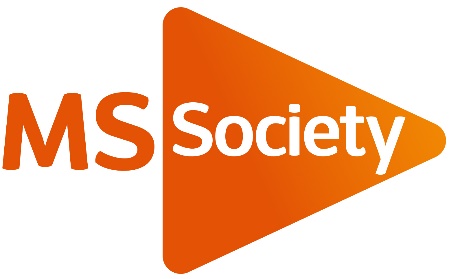 Newsletter 4 page  Please fill out the boxes for the page layouts you would like for your 4-page newsletter (this can be a maximum of 4 page options including front and back cover) see page layout options available in guidance). Images (if using your own) should be uploaded to MS order form. Group name and email (must be MS email)Please choose Front cover A (word count guide 50- 70 words) or Front cover B (word count guide 3-6 words) (write preference in box below)Front Cover A text (word count guide 50- 70 words) / Front Cover B text ( word count guide 3-6 words)Cover description and caption (Include name of image which will be uploaded to MS forms)   5. Inner page A (word count guide 150 words)6. Inner A description and caption (Include name of image which will be uploaded to MS forms)   7. Inner page B text (word count guide 250 words)8. Inner B description and caption (Include name of image which will be uploaded to MS forms)   9. Inner page C text (word count guide 255 words)10. Inner D image description and caption (Include name of image which will be uploaded to MS forms)   11. Inner page E text (word count guide 250 words)12. Inner page E image description (Include name of image which will be uploaded to MS forms)   13. Inner page F text (word count guide 350 words)14. Inner page G image description and caption (Include name of image which will be uploaded to MS forms)   15. Inner page H text (word count guide 280 words)16. Inner H image description (Include name of image which will be uploaded to MS forms)   17. Inner page I text (word count guide 130 words) 18. Inner page I image description (Include name of image which will be uploaded to MS forms)   19. Inner page J text (word count guide 150 words) 18. Inner page J image description (Include name of image which will be uploaded to MS forms)   20. Back cover group information (name, titles of volunteer team and group contact details)